109年度石牌國中「性別/家庭教育標語格言DM設計比賽」
得獎名單性別平等教育格言    優等   72427江晨瑄  72833黃彥榕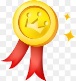     甲等   72432洪宜菲  72729 黃靖薰    佳作   72103王維禛  72137 趙立淳  72328李庭彣             72632柯子宣  72715簡  瑜  72734賴瑾萱家庭教育格言    特優  72627江宥蓁    優等  72234 黃詠琳    甲等  72130林倢彤   72238戴含月    佳作  72336鄭又嘉   72409郭少頎  72429林嘉綺              72501周禹宏   72528林佳穎  72538魏  樂恭喜以上得獎同學